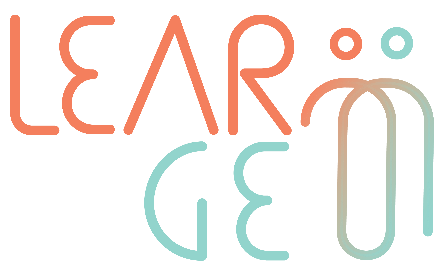 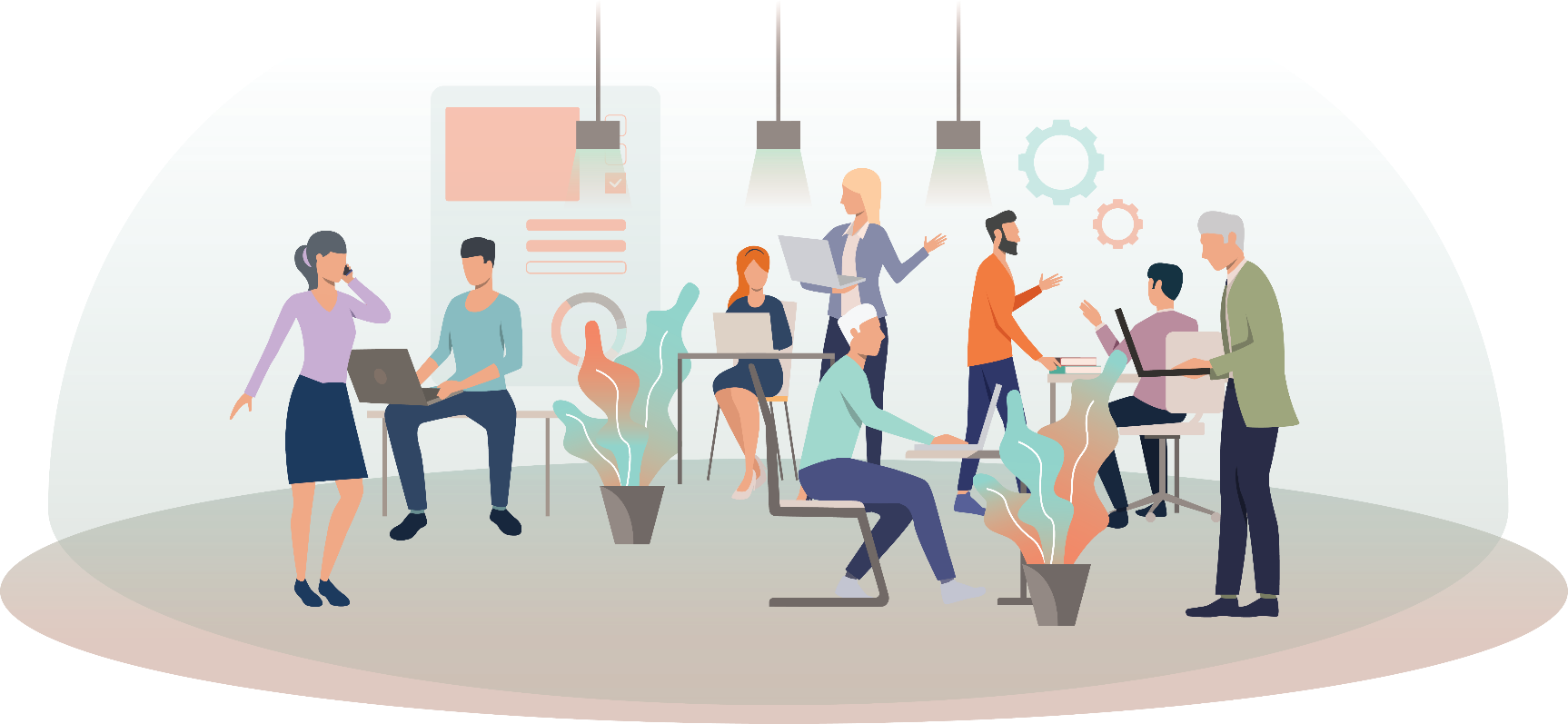 Dicas para uma autoapresentação online(Notas do facilitador)Conteúdo escrito  o tom da linguagem utilizada por eles e as suas conexões (lembre-se que pode excluir, pedir educadamente ou apagar qualquer comentário - publicação de outros que não se encaixam bem no seu perfil - página).O tom é positivo, negativo ou neutro?Representa a forma como gostaria que os outros o percebessem?Fontes das publicações na sua página  as fontes são confiáveis e fidedignas?Períodos de atividade online  que horas e dias da semana é mais ativo? Se é ativo durante o horário de trabalho, o que é que essa atitude diz de si? Parece-lhe mal?Sabe fazer publicações sobre trabalho? Promove com sucesso o seu trabalho e/ou a si mesmo de forma profissional? Categorias das páginas que gosta ou segue. Que tipo de páginas são? Sente-se confortável que outras pessoas tenham acesso a essa informação? Discrepâncias na sua educação e/ou na sua história de trabalho. A informação em todos os seus perfis e presença online em diferentes canais é similar? Seja sempre autêntico! Mesmo que se promova por razões profissionais, seja sempre você mesmo e crie conteúdos de acordo com o que acredita. É o criador da sua identidade. Autenticidade e transparência atraem as pessoas, tanto na sua vida pessoal, como profissional. 